Recept  za ukusan školski danUzmi jedan list bijelog papiraPromiješaj ga kistomUmoči u druge bojeDodaj  koje slovo veliko i maloNeka bude zlatno uredno i lijepoOdvadi od njega sve ružno napisanoTakođer odvadi  jedinice i dodaj peticeUbaci pokoji broj minus i plusPomnoži sa tisuću osmijehaPodjeli svakome radost,uspjeh i srećuSa svakim tko ti je blizuDodaj puno igre nogometaBaš kao svaki đak pronađi učiteljici osmijehA sutra ponovi sve ispočetka i tako svaki danDorian ČurčićRecept  za ukusan školski danUjutro kada se dobroNaspavam,polako seSpremim ,doručkujem iKrenem u školu. U školiSe prvo malo poigramI dva sata imam nekiŠkolski sat. Tada sviUčenici idu van.Vani se igramo i zabavljamo.Kada dođe vrijeme kućiDa krenemo ,zadaće nemamoUčiti ne moramo i takoSvaki dan dok školi ne dođe kraj.Takva bi škola za nas bilaNajbolji dar.Karlo  ŠpanićRecept  za ukusan školski danKao prvo otvaram očiTo nije bio samo san,Danas moram napisati receptZa ukusan školski dan.Prvo ću uzeti zdjelu,punu dobre voljeDodati ću dosta sunčanih satiDa mogu miješati boljeStavit ću obilnoZrelih slova i brojevaIpak je ovo receptZa dan u više slojeva.Sa začinima bar je lakoPuno smijeha i sto lijepih riječi,Dodat ću malo gramatikeIzmiješati i staviti peći.Kad se sve lijepo ispečeFinim ću množenjem preliti,I upotrijebiti naučilaPa s prijateljima podijeliti.Ako me pitate za receptRado ću vam ga dati,Da vam ukusan školski dan budeMožete još nešto svojega dodati.Recept  za ukusan školski danUjutro se ustani, pospremi kreveti u školsku torbu dodaj hrvatski imatematiku kreni u školu na putudo škole pročavrljaj s prijateljem.Za danas naučiti se trebao sve štomoraš.U učionicu uđi i pripremi seza sat.Pozorno slušaj ti nastavnicusad i ukusan bit će ti cijeli dan.I to ne zaboravi ponoviti svaki dan!						Iva Gregorić 4.r.Recept  za ukusan školski danIzvadi knjige i pernicuPripremi olovke i gumicuNapiši test za petDa bude sretan cijeli svijetNeka učiteljica bude veselaKada na informacije roditelje bude srela.Ako dobiješ triPrvo se smiriPitaj možeš li to ispravitiNemoj bezveze tužan bitiOd nikog se nemoj kritiNemoj zbog trojke suze liti.Samo hrabar budiI STALNO SE TRUDI!Sutra sve to ponovno pokušajNe zaboravi učiteljicu i roditelje slušaj!					Robert Grgić Recept  za ukusan školski danPamet u glavuI olovku malu,Uzmi malo vida u očiJer ćeš tako moćiU školu doći.Marljivo piši,Trudi se,riši i briši.Neka tako završi danUkusan i odlučan.Kad u školu dođemIzvadim knjige i nastavaPočne marljivim radom,učenjem se stičeMnogo petica za što bolji uspijeh!Helena VlainićRecept  za ukusan školski danRecept za školski danZapočne lijepim pozdravomDOBAR DAN!Kad se djeca u školi skupeI svi posjedaju u svoje klupe.A sunce im kroz prozor zaviriI topline im podari.Leptirići mali kroz prozor ulijećeI nosi djeci puno sreće.Za njima se razlije mnoštvo brojaJedna od njih je sigurno tvoja.Djecu oblijeću pčelice zlatneI meda im nose pune kante!							Luna Deanović Recept za ukusan školski danSvakog jutra popij čašu Mlijeka,i napuni baterijuJer zadaća vas čekaJoš vremena je ostalo i Za igru koju,za ručakFini i put za školu.U ručicu uzmi nekolikoZelja ,dodaj 12 sati sunca,Jer onda ce nastati ukusanProljetni dan							Vinko MutnjakovićRecept za ukusan školski danPotrebno nam je : 100g znanja3kg ljubavi30g prijateljstva50g sreće4kg učenja0g lijenosti100g zrelosti0g jedinica100g peticaPriprema : Promiješati znanje i sreću , a zatim ljubav. Sve to dobro umiješati i dobit će te ukusan školski dan. Osmijeh prijatelja , sreću roditelja,a za ukras posuti velikom količinom prijateljstva i tako započeti još jedan školski dan. Rebeka ŠpoljarićRecept za ukusan školski danSvako jutro čaša mlijeka ,Jer nas naporan dan čeka.Zatim doručak lagan zdrav,Da nam bude lakši danDodajmo malo kompjuterske igre,Ali ne puno,jer nas čekaju knjige.Kada smo promiješali iz knjiga znanje,Stavljamo ih u torbu i krećemo dalje.Dodajmo ručak ukusan i slastan,Ali pazimo da ne bude jako mastan.Sad u šetnju sve do škole,Tamo nas čekaju brige nove.Zagrijemo mozak satom matematike,Pa dodajemo hrvatski jezik pun gramatike.Mala doza prirode da unese svježinu,A zatim tjelesna kultura za vitkost i brzinu.Kad bih dodali malo pjesme i plesa,Dan bi nam počeo bez stresa.I za kraj umiješaj radost i smijeh,Večera za obitelj uz dobar tek.Začinimo sve začinom sreće,I poljupcem za laku noć! Jer ubrzo će nam na oči doći!Toni RuškanRecept za ukusni proljetni danUzmi dan na čisti dlanPromiješaj ga maslačkom zrakomDodaj žumanjke maslačkaNa red jabuka red oblaka i svježeg zrakaIspuni dom svježinom zrakaOsladi miris jabukaOblij iz njega ravnodušnostI oboji ga zrakom i duginim bojamaNa kraju podijeli svoj prekrasni kolačSa svakim tko ti je mio i dragZdjelicu dlanova neka poliže vjetarOn to čini ljubavlju Baš kao mačićiBude li kišica veselijaPusti da cijene vesele ruke A sutra sve ponovi iz početka Jer bih novi dan također mogao biti slobodan i pun ljubavi.Dinko Špoljarić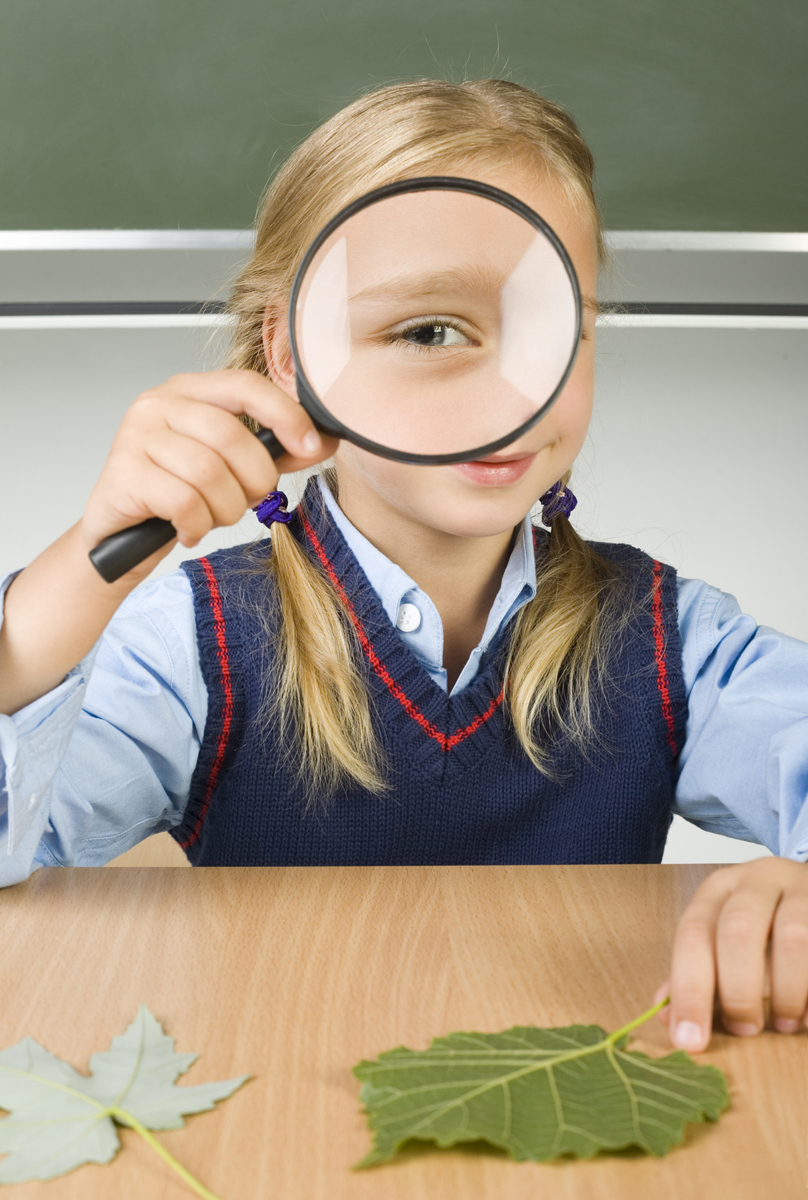 